4.r. Science Report: The Weather      naslov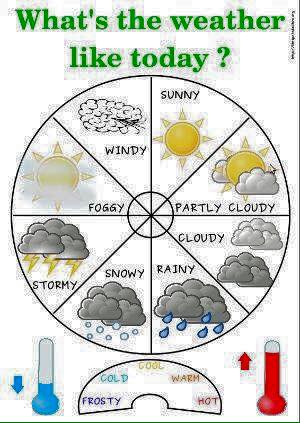 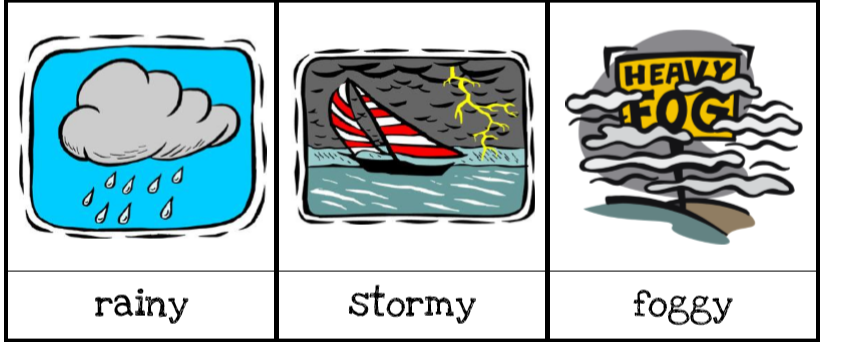 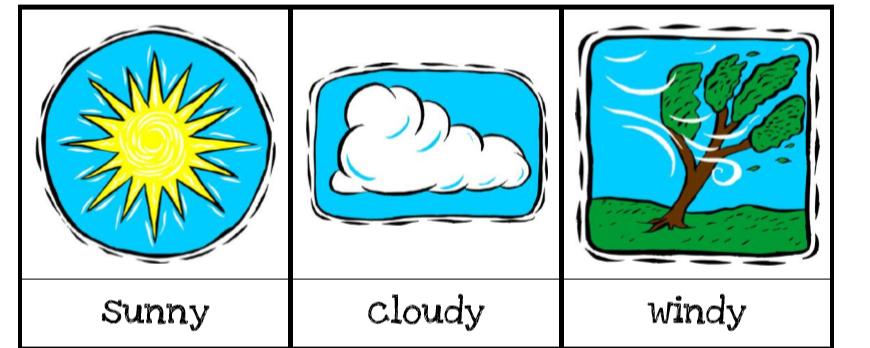 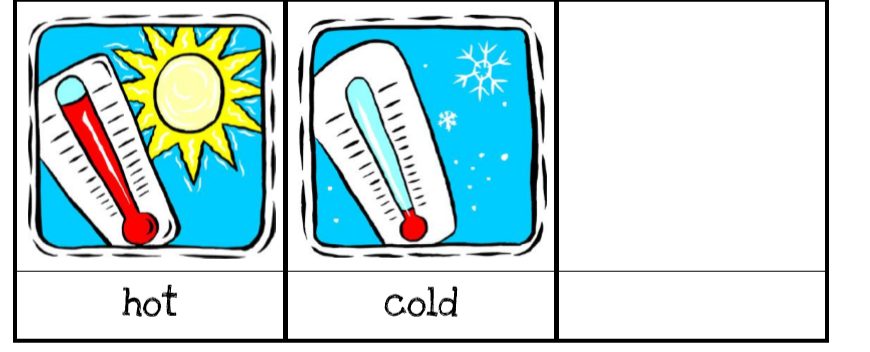 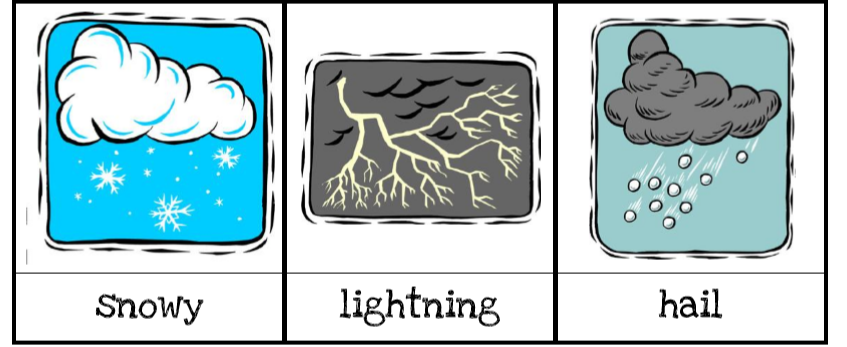 pogledaj video i ponovi kako se izgovaraju riječi povezane s vremenskim prilikamaOpen your student book on page sixty-seven and do Task 1 – Pogledaj sliku i reci kakvo je vrijeme u europskim gradovima.LISTEN to the recording and match the sentences to the picture.open your workbook on page sixty-three (naslov: Science report: The Weather)Task A – napiši izraz ispod točne sličiceTask B – Kakve su vremenske prilike u različitim godišnjim dobima? Dovrši rečenice s riječima koje si danas ponovio/ponovila.HOMEWORKWorkbook, p. 64Task E – Navedi mjesece u godini na engleskom jeziku. Task F – O kojem se mjesecu radi? Pročitaj rečenicu i odgonetni.Task G – Odgovori na pitanja. 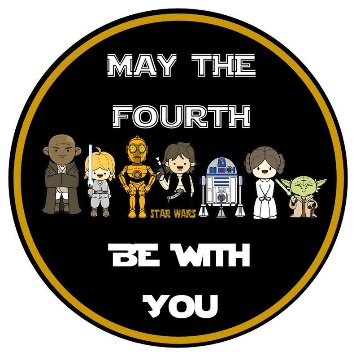 Slike domaće zadaće i bilježnice pošalji učiteljici Maji na pregled. 